OUTDOOR WOMEN’S LIFE 			SPRING FUN DAY		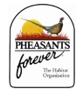 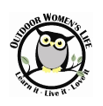 APRIL 13, 20248 AM UNTIL 4:00 PMBRIDGEPORT FARM   11651 BRIDGEPORT RD., TANEYTOWN, MD  21787FEATURING - SHOTGUNS, HANDGUNS, TOMAHAWKS/KNIVES, ARCHERY, SELF-DEFENSE & RIVER FISHING$45.00 includes all activities and lunchAges 11 to 16 - FreeName______________________________________ Phone number____________________Address_______________________________City____________________State____Zip_____Email________________________________________________________________________Check enclosed in the amount of $________________________Mail registration form and check (payable to OWL) to Melody Smith, 4027 Baptist Rd., Taneytown, MD  21787 by April 6, 2024.Inquiries:  email melodys@verizon.net or call 410 756 6579/443 340 5651Precautions will be taken to insure everyone’s safety. You may bring your own bows, guns, knives and tomahawks.**One participant per form please.  Feel free to copy and/or share with friends**Outdoor Women's Life offers a non-intimidating environment, full of positive energy, friendly faces, encouraging words, and lots of smiles and laughter.
It's like-minded women looking to provide others with outdoor experiences.
Share this opportunity with your family and friends!